R O M Â N I A
JUDEŢUL CONSTANTA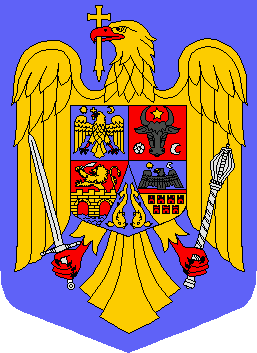 COMUNA DOBROMIR
CONSILIUL LOCAL                                            HOTARAREA  NR. 22/11.12.2020       privind aprobarea  rectificării bugetului  local de venituri și cheltuieli al Comunei Dobromir pe anul 2020      Consiliul local al Comunei Dobromir întrunit în ședinta ordinară din data de 11.12.2020       Văzand ;    -Raportul de specialitate al compartimentului buget-finațe privind aprobarea rectificării bugetului local de venituri si cheltuieli cu nr.4338/08.12.2020      În conformitate cu ;      -prevederile Legii nr.5/2020 legea  bugetului  de  stat pe anul 2020;     - HCL nr.4 /17.02.2020 privind bugetul de venituri si cheltuieli pe anul 2020 si estimari ale acestuia pe anii 2021-2023, cu rectificările ulterioare;      -prevederile art.2 , punctul 47 si art.19 din Legea nr.273 /2006 privind finanțele publice locale ,cu modificarile si completările ulterioare ;     -dispozitiile art.129 alin.1 coroborat cu art 4 lit.a din Ordonanta de Urgență a  Guvernului nr.57/2019 –privind Codul Administrativ;       În temeiul art. 139  alin.3  si art.196, alin.1  din Ordonanța de Urgență a  Guvernului nr.57/2019 –privind  Codul  Administrativ;	                                     HOTĂREȘTE;        Art.1.Se aprobă rectificarea bugetului local de venituri si cheltuieli al Comunei Dobromir pe anul 2020  și estimările acestuia în anii 2021-2023 atat la venituri și cheltuieli ,astfel;        -Venituri;144668 lei-21.42.05-Planuri  si  Regulamente de Urbanism-18668 lei-21.11.02.06-sume defalcate din tva pentru echilibrare -126 000 lei-Cheltuieli;144668 lei-  CAP.51.01.03-titlu 71art.71.01.30-18668 lei-PUG	-titlu 20 –se retrage suma de 153120 lei de la art 20.01.30- CAP. 65.50.00-titlu 20 art.20.01.07-20100 lei-transport profesori                            -titlu 57.02.03-se retrage suma de 20980 lei tichete grădiniță  -CAP.84.03.01 titlu 20 titlu 20 art.20.02.-280 000 lei-din care 100 000 pietruire drumuri si 180 000 intreținere rigole ape pluviale.       Art.2-se aprobă  prevederile dispoziției nr.234/22.09.2020   cu privire la  rectificarea bugetară conform HG nr.758/10.09.2020       Art.2.Cu  ducerea la îndeplinire a prevederilor prezentei hotărari  se obligă Primarul Comunei  Dobromir prin Serviciul Buget –Finanțe.       Art.3.  Secretarul general al Comunei Dobromir va comunica prezenta hotărare Compartimentului Buget –Finante și spre stiinta  Institutiei  Prefectului  pentru verificarea legalitătii.      Prezenta hotărare a fost votată cu un nr.de 13 voturi,, pentru’’ din numărul de 13 consilieri prezenți din totalul de 13 .   Presedinte de ședință                                                  Contrasemneaza                                                                                                                             Voicu Elena                                                            Secretar general  delegat	      MAREȘ STĂNICAROMÂNIA								JUDEȚUL CONSTANȚA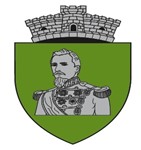 COMUNA DOBROMIRPRIMARPROIECT DE HOTĂRAREPRIVIND RECTIFICAREA BUGETULUI DE VENITURI ȘI CHELTUIELI PE ANUL 2020 AL COMUNEI  DOBROMIR, JUDEȚUL CONSTANȚAPrimarul comunei  Dobromir, judetul Constanta, în  persoana  domnului  Iusein Visel;    Analizând:      - raportul  de specialitate   nr. 4338/08.12.2020  emis compartimentul buget finanțe și resurse umane,	      - prevederile Legii nr. 5/2020 privind bugetul de stat pe anul 2020;      - prevederile art.2,pct.47 si art.19 din Legea  nr. 273/2006  privind Finanțelor Publice Locale cu modificările și completările  ulterioare;      În temeiul art. 136 alin. (1) din Ordonanța de Urgență nr. 57 din 03.07.2019 privind  Codul Administrativ;P R O P U N E :        Art.1.Se aprobă rectificarea bugetului local de venituri si cheltuieli al Comunei Dobromir pe anul 2020;-21.42.05-Planuri  si  Regulamente de Urbanism-18668 lei-21.11.02.06-sume defalcate din tva pentru echilibrare -126 000 lei-Cheltuieli;144668 lei-  CAP.51.01.03-titlu 71art.71.01.30-18668 lei-PUG	-titlu 20 –se retrage suma de 153120 lei de la art 20.01.30- CAP. 65.50.00-titlu 20 art.20.01.07-20100 lei-transport profesori                            -titlu 57.02.03-se retrage suma de 20980 lei tichete grădiniță-CAP.84.03.01 titlu 20 titlu 20 art.20.01.30-280 000 lei-din care 100 000 pietruire drumuri si 180 000 intreținere rigole ape pluviale.       Art. 3 - Compartimentul  buget-finante, resurse umane, salarizare, taxe  si impozite, casierie, răspunde de datele înscrise  în anexa și  va duce la îndeplinire   actul ce va fi emis.      Art.4 -Prezentul proiect de hotărâre  va fi suspus spre dezbatere în ședinţa  ordinară a Consiliului Local din data de 15 DECEMBRIE  2020.Dobromir:  07.12.2020	   PRIMAR ,	IUSEIN VISELR O M Â N I A
JUDEŢUL CONSTANTACOMUNA DOBROMIR
SECRETAR	      AVIZ   FAVORABILla  proiectul de hotărare  privind aprobarea  rectificării   bugetului  local de venituri si cheltuieli al Comunei  Dobromir.        În conformitate cu prevederile art.243 alin.1 lit.a din OUG nr.57 /2019 privind Codul Administrativ ,se avizează favorabil  prezentul proiect  de hotărare avand ca temei legal  ;     -prevederile Legii nr.5/2020 ,legea bugetului de stat pe anul 2020;     -prevederile Legii responsabilitatii fiscal bugetare nr.69/2010,cu modificările si completările ulterioare ;    -prevederile  Legii nr.273 /2006 privind finanțele publice locale ,cu modificările si completările ulterioare.       În temeiul prevederilor art. 243, aliniat  (1) litera(a) si Ordonanța de  Urgență a Guvernului nr. 57 din 03.07.2019 privind Codul Admanistrativ , avizez favorabil - PROIECTUL DE HOTĂRÂRE  în forma prezentată de inițiator și propun adoptarea lui.	SECRETAR GENERAL COMUNA 	      MARES STANICAROMANIA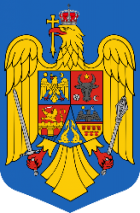 JUDETUL CONSTANTACOMUNA DOBROMIRComisia nr.1 –pentru  programe de dezvoltare economico-socială ,buget finanțe ,administrarea domeniului public si privat al    comunei,agricultură,gospodărie comunală, protectia mediului si turism	RAPORT       La proiectul  de  hotărare  privind  aprobarea  rectificarii  bugetului local de venituri si cheltuieli.       În temeiul prevederilor ;     -Legii nr.5  privind  bugetul  de  stat pe anul 2020     -Ordonanta de Urgență a Guvernului nr.57/2019 privind Codul Administrativ     -Legii nr.273/2006 privind  finanțele  publice     Pentru  considerentele  arătate  mai  sus comisia specială nr.1 avizează proiectul de specialitate supus dezbaterii comisiei.     Presedinte comisie                                                            Secretar comisiePATRĂȘCUȚĂ GHEORGHE	             IUSEIN ERGIAN	Membrii;                                            Iusein Șachir	   Grumezaș Eugenia                                                Azis AzisR O M Â N I A
JUDEŢUL CONSTANTACOMUNA DOBROMIR
CONSILIUL LOCAL                                            HOTARAREA  NR. 23/11.12.2020privind instituirea unor măsuri fiscale și aprobarea procedurii de anulare a accesoriilor aferente obligațiilor bugetare principale restante la data de 31.03.2020 inclusiv, datorate bugetului local de către contribuabili de pe raza administrativ teritorială a Comunei Dobromir     Consiliul local al Comunei Dobromir întrunit în ședinta ordinară din data de 11.12.2020       Văzand ;   -Referatul de aprobare nr. ________al Primarului  Comunei Dobromir,    -Raportul de specialitate nr. 4132/27.11,2020 al Serviciului de Impozite şi Taxe Locale din cadrul aparatului de specialitate al Primarului Comunei Dobromir    -Avizul  Comisiei de specialitate nr.3 a Consiliului Local al Comunei Dobromir, În baza prevederilor:     - art.56, art.120 alin (1), art.121 alin (1) și (2) și art.139 alin (2) din Constituția României, republicată    - art. 4 și art. 9 paragraful 3 din Carta europeană a autonomiei locale, adoptată la Strasbourg la 15 octombrie 1985, ratificată prin Legea nr.199/1997     - art.7 alin (2) din Legea nr.287/2009 privind Codul Civil, republicată, cu modificările și completările ulterioare               -art. 5, alin.1, lit. a și alin (2), art.16 alin.(2), art 20 alin (1) lit.b) art.27, art. 30 și art.761 alin. (2) și (3) din Legea 273/2006 privind finanţele publice locale, cu modificările şi completările ulterioare     - art.1. art.2 alin (1) lit.h), precum și cele ale titlului IX. Impozite şi taxe locale din Legea 227/2015, Codul Fiscal al României, cu completările ulterioare     - Legea nr. 207/2015 privind Codul de procedură fiscală Luând în considerare prevederile:      - Articolului XVII Anularea accesoriilor în cazul obligațiilor bugetare restante la data de 31 martie 2020 datorate bugetelor locale din Ordonanța de Urgență nr.69 din 14 mai 2020 pentru modificarea și completarea legii nr.227/2015 privind Codul fiscal, precum și pentru instituirea unor măsuri fiscale           În temeiul art.129 alin.(2), lit(b), alin.(4) lit(c), art. 139 alin.(3), lit(c) și art. 196, alin.(1) lit(a) din Ordonanța de urgență nr.57/2019 privind Codul administrativ,                                                                Hotărăşte:        Art. 1. – Se aprobă instituirea unor măsuri fiscale de anulare a accesoriilor aferente obligațiilor bugetare principale restante la data de 31.03.2020 inclusiv, datorate bugetului local de către contribuabili de pe raza administrativ teritorială a  Comunei Dobromir , cu excepția obligaţiilor de plată rezultate din raporturi juridice contractuale.        Art. 2. – Se aprobă Procedura de acordare a măsurilor fiscale de anulare a accesoriilor aferente obligațiilor bugetare principale restante la data de 31.03.2020 inclusiv, datorate bugetului local de către contribuabili de pe raza administrativ teritorială a Comunei Dobromir, potrivit anexa 1 care face parte integrantă din prezenta hotărâre și se aplică de la data adoptării prezentei până la data de 15.12.2020 inclusiv (data limită de depunere a cererii sub sancțiunea decăderii), termenul de soluționare de către organul fiscal a cererilor depuse fiind 31.12.2020.        Art. 3. – Cu aducere la îndeplinire a prevederilor prezentei hotărâri se însărcinează Primarul  Comunei Dobromir. Art. 4. – Prezenta hotărâre se aduce la cunoştinţă publică şi se comunică Primarului Comunei Dobromir  şi Instituţiei Prefectului  Județului Constanta , în condiţiile şi termenele prevăzute de lege.       Această hotărâre a fost aprobată de Consiliul Local al Comunei Dobromir , cu respectarea prevederilor art. 129, art. 139 alin. (3),lit. c) art. 196 alin. (1) lit. a) din Ordonanța de urgență a Guvernului nr. 57/2019 privind Codul administrativ, cu 13 voturi pentru,  din cei 13 consilieri prezenți din totalul de 13Presedinte de ședință                                                        Contrasemneaza                                                                                                                             Voicu Elena                                                               Secretar general  delegat	      MAREȘ STĂNICAR O M Â N I A
JUDEŢUL CONSTANTACOMUNA DOBROMIR
PRIMARNr._____/2020                                       PROIECT DE  HOTARAREprivind instituirea unor măsuri fiscale și aprobarea procedurii de anulare a accesoriilor aferente obligațiilor bugetare principale restante la data de 31.03.2020 inclusiv, datorate bugetului local de către contribuabili de pe raza administrativ teritorială a Comunei DobromirPrimarul comunei  Dobromir, judetul Constanta, în  persoana  domnului  Iusein Visel;    Analizând:     -Raportul de specialitate nr. 4132/27.11,2020 al Serviciului de Impozite şi Taxe Locale din cadrul aparatului de specialitate al Primarului Comunei Dobromir    -Avizul  Comisiei de specialitate nr.3 a Consiliului Local al Comunei Dobromir, În baza prevederilor:     - art.56, art.120 alin (1), art.121 alin (1) și (2) și art.139 alin (2) din Constituția României, republicată    - art. 4 și art. 9 paragraful 3 din Carta europeană a autonomiei locale, adoptată la Strasbourg la 15 octombrie 1985, ratificată prin Legea nr.199/1997     - art.7 alin (2) din Legea nr.287/2009 privind Codul Civil, republicată, cu modificările și completările ulterioare               -art. 5, alin.1, lit. a și alin (2), art.16 alin.(2), art 20 alin (1) lit.b) art.27, art. 30 și art.761 alin. (2) și (3) din Legea 273/2006 privind finanţele publice locale, cu modificările şi completările ulterioare     - art.1. art.2 alin (1) lit.h), precum și cele ale titlului IX. Impozite şi taxe locale din Legea 227/2015, Codul Fiscal al României, cu completările ulterioare     - Legea nr. 207/2015 privind Codul de procedură fiscală Luând în considerare prevederile:      - Articolului XVII Anularea accesoriilor în cazul obligațiilor bugetare restante la data de 31 martie 2020 datorate bugetelor locale din Ordonanța de Urgență nr.69 din 14 mai 2020 pentru modificarea și completarea legii nr.227/2015 privind Codul fiscal, precum și pentru instituirea unor măsuri fiscale           În temeiul art.129 alin.(2), lit(b), alin.(4) lit(c), art. 139 alin.(3), lit(c) și art. 196, alin.(1) lit(a) din Ordonanța de urgență nr.57/2019 privind Codul administrativ,                                           P R O P U N E;   Art. 1. – Se aprobă instituirea unor măsuri fiscale de anulare a accesoriilor aferente obligațiilor bugetare principale restante la data de 31.03.2020 inclusiv, datorate bugetului local de către contribuabili de pe raza administrativ teritorială a  Comunei Dobromir , cu excepția obligaţiilor de plată rezultate din raporturi juridice contractuale.   Art. 2. – Se aprobă Procedura de acordare a măsurilor fiscale de anulare a accesoriilor aferente obligațiilor bugetare principale restante la data de 31.03.2020 inclusiv, datorate bugetului local de către contribuabili de pe raza administrativ teritorială a Comunei Dobromir, potrivit anexa 1 care face parte integrantă din prezenta hotărâre și se aplică de la data adoptării prezentei până la data de 15.12.2020 inclusiv (data limită de depunere a cererii sub sancțiunea decăderii), termenul de soluționare de către organul fiscal a cererilor depuse fiind 31.12.2020.       Art.3 -Prezentul proiect de hotărâre  va fi suspus spre dezbatere în ședinţa  ordinară a Consiliului Local din data de 11 DECEMBRIE  2020.Dobromir:  07.12.2020	   PRIMAR ,	IUSEIN VISELROMÂNIA								JUDEȚUL CONSTANȚACOMUNA DOBROMIRCONSILIUL LOCAL HOTĂRAREA  NR.24/11.12.2020privind desemnarea reprezentantilor Consiliului Local al Comunei Dobromir în Consiliul de Administrație al Liceului Tehnologic ,,Radu Prișcu ‘’Dobromir pentru anul școlar 2020-2021Consiliul Local al Comunei  Dobromir, judetul Constanta, întrunit în ședința ordinară din data de 11.12.2020Avand în vedere ;     -adresa înregistrată cu nr.4054 /11.11.2020 a Liceului Tehnologic ,,Radu Prișcu’’Dobromir prin care se soilicită desemnarea a doi reprezentanți ai Consiliului local si un reprezentant al primarului care vor face parte din Consiliul de Administratie.    -referatul de aprobare nr.115/03.12.2020  a primarului Comunei Dobromir    -Raportul de specialitate întocmit desecretarul comunei    -avizul  comisiei de specialitate din cadrul Consiliului local al Comunei Dobromir    -prevederile  art.4 alin.1 lit c.din Ordinul Ministrului Educației nr.3160/ 01.02.2017 privind modificarea și completarea Metodologiei –cadru de organizare si funcționare a consiliului de administrație în unitățile de învatamant.     -prevederile art.129,alin.7 lit.a din Ordonanța de Urgență nr. 57 din 03.07.2019 privind  Codul Administrativ       În temeiul art.139 alin.(1) si art.196  alin.(1) lit.(a) din Ordonanța de Urgență nr. 57 din 03.07.2019 privind  Codul Administrativ	        HOTĂREȘTE;     Art.1.-Se desemnează dl/dna Iusein Ergian consilier local în calitate de reprezentant al Consiliului Local al Comunei Dobromir în cadrul Consiliului de Administrație al Liceului ,,Radu Prișcu’’ pentru anul școlar 2020-2021     Art.2.- Se desemnează dl/dna  Voicu Elena consilier local în calitate de reprezentant al Consiliului Local al Comunei Dobromir în cadrul Consiliului de Administrație al Liceului ,,Radu Prișcu’’ pentru anul școlar 2020-2021     Art.3.- Se desemnează dl/dna Ibram Ferat consilier local în calitate de reprezentant primarului  Comunei Dobromir în cadrul Consiliului de Administrație al Liceului ,,Radu Prișcu’’ pentru anul școlar 2020-2021    Art.4- Cu aducere la îndeplinire a prezentei hotărari se încredințează primarul Comunei  Dobromir și consilierii desemnați.     Art.5-   Secretarul general delegat al Comunei Dobromir va comunica prezenta hotărare Liceului Tehnologic ,,Radu Prișcu’’Dobromir  spre stiință si Instituției Prefectului pentru verificarea legalitătii.      Prezenta hotărare a fost votată cu un nr.de 13 voturi ,,pentru’’din nr.de 13 consilieri prezenți din totalul de 13.Presedinte de ședință                                          Contrasemnează     Voicu Elena	                              Secretar general delegat                                Mareș StănicaROMÂNIA								JUDEȚUL CONSTANȚACOMUNA DOBROMIRPRIMARPROIECT DE HOTĂRAREprivind desemnarea reprezentantilor Consiliului Local al Comunei Dobromir în Consiliul de Administrație al Liceului Tehnologic ,,Radu Prișcu ‘’Dobromir pentru anul școlar 2020-2021Primarul comunei  Dobromir, judetul Constanta, în  persoana  domnului  Iusein Visel;Avand în vedere ;     -adresa înregistrată cu nr.4054 /11.11.2020 a Liceului Tehnologic ,,Radu Prișcu’’Dobromir prin care se soilicită desemnarea a doi reprezentanți ai Consiliului local si un reprezentant al primarului care vor face parte din Consiliul de Administratie.    -referatul de aprobare nr.115/03.12.2020  a primarului Comunei Dobromir    -Raportul de specialitate întocmit desecretarul comunei    -avizul  comisiei de specialitate din cadrul Consiliului local al Comunei Dobromir    -prevederile  art.4 alin.1 lit c.din Ordinul Ministrului Educației nr.3160/ 01.02.2017 privind modificarea și completarea Metodologiei –cadru de organizare si funcționare a consiliului de administrație în unitățile de învatamant.     -prevederile art.129,alin.7 lit.a din Ordonanța de Urgență nr. 57 din 03.07.2019 privind  Codul Administrativ       În temeiul art.139 alin.(1) si art.196  alin.(1) lit.(a) din Ordonanța de Urgență nr. 57 din 03.07.2019 privind  Codul Administrativ	Propun;     Art.1.-Se desemnează dl/dna Iusein Ergian consilier local în calitate de reprezentant al Consiliului Local al Comunei Dobromir în cadrul Consiliului de Administrație al Liceului ,,Radu Prișcu’’ pentru anul școlar 2020-2021     Art.2.- Se desemnează dl/dna  Voicu Elena consilier local în calitate de reprezentant al Consiliului Local al Comunei Dobromir în cadrul Consiliului de Administrație al Liceului ,,Radu Prișcu’’ pentru anul școlar 2020-2021     Art.3.- Se desemnează dl/dna Ibram Fearat consilier local în calitate de reprezentant primarului  Comunei Dobromir în cadrul Consiliului de Administrație al Liceului ,,Radu Prișcu’’ pentru anul școlar 2020-2021    Art.4- Cu aducere la îndeplinire a prezentei hotărari se încredințează primarul Comunei  Dobromir și consilierii desemnați.     Art.5-   Prezentul proiect de hotărâre  va fi suspus spre dezbatere în ședinţa  ordinară a Consiliului Local din data de 11 decembrie 2020. Dobromir: 03.12.2020	   PRIMAR ,	IUSEIN VISELROMÂNIA								JUDEȚUL CONSTANȚACOMUNA DOBROMIRPRIMAR	REFERAT DE APROBARE    la proiectul de hotărare  privind desemnarea reprezentantilor Consiliului Local al Comunei  Dobromir în Consiliul de Administrație al  Liceului  Tehnologic ,,Radu Prișcu ‘’  Dobromir pentru anul școlar 2020-2021Primarul comunei  Dobromir, judetul Constanta, în  persoana  domnului  Iusein Visel   Avand în vedere;  - prevederile  art.4 alin.1 lit c.din Ordinul Ministrului Educației nr.3160/ 01.02.2017 privind modificarea și completarea Metodologiei –cadru de organizare si funcționare a consiliului de administrație în unitățile de învatamant  -prevederile art.129,alin.(7) lit.a din  Ordonanța de Urgență nr. 57 din 03.07.2019 privind  Codul AdministrativP R O P U N E :        -Desemnarea a doi  consilieri locali și un reprezentant  al primarului  Comunei  Dobromir în cadrul Consiliului de Administrație al Liceului ,,Radu Prișcu’’Dobromir este oportună vizand reprezentarea Consiliului Local în organul de conducere al școlii, odată cu constituirea acestuia pentru anul școlar 2020-2021       -Necesitatea decemnări persoanelor enumerate mai sus provine din actele normative enumerate în adresa cu nr.4054/11.11.2020  înaintată de Liceul Tehnologic ,,Radu Prișcu’’ Dobromir       - Desemnările trebuiesc  făcute la propunerea consilierilor locali care vor vota în mod liber fiecare propunere în parte                                                                                                    PRIMAR ,	IUSEIN VISELROMÂNIA								JUDEȚUL CONSTANȚACOMUNA DOBROMIRSECRETARNr.______/______2020                                        RAPORT  DE  SPECIALITATE asupra proiectul de hotărare  privind desemnarea reprezentantilor Consiliului Local al Comunei  Dobromir în Consiliul de Administrație al Liceului Tehnologic ,,Radu Prișcu ‘’  Dobromir pentru anul școlar 2020-2021Avand în vedere ;     -prevederile art.136, alin.8, lit.b din Ordonanța de Urgență nr. 57 din 03.07.2019 privind  Codul Administrativ     -proiectul de hotărare nr.115/03.12.2020 privind desemnarea reprezentanților  Consiliului Local  al Comunei Dobromir în Consiliul de administrație al Liceului Tehnologic ,,Radu Prișcu’’Dobromir pentru anul școlar 2020-2021.     - prevederile  art.4 alin.1 lit c.din Ordinul Ministrului Educației nr.3160/ 01.02.2017 privind modificarea și completarea Metodologiei –cadru de organizare si funcționare a consiliului de administrație în unitățile de învatamant    -prevederile art.129,alin.(7) lit.a din  Ordonanța de Urgență nr. 57 din 03.07.2019 privind  Codul AdministrativNecesitatea proiectului;        Prin proiectul de hotărare si referatul de aprobare nr.115/03.12.2020 primarul Comunei Dobromir propune adoptarea unei hotărari privind desemnarea  reprezentantilor Consiliului Local ai Comunei Dobromir care vor face parte din Consiliul de Administrație al Liceului Tehnologic,,Radu Prișcu’’ conform adresei cu nr.4054/11.11.2020.     Este oportună aprobarea proiectului de HCL în forma si conținutul propus de inițiator ,deoarece consiliul local are oportunitatea de a monitoriza activitatea școlară din Comuna Dobromir ,prin prizma reprezentării în forul de cnducere al școlii.Secretar general delegat	Mareș StănicaROMANIAJUDEŢUL CONSTANŢA COMUNA DOBROMIRCONSILIUL LOCAL                                             Hotărarea  nr. 25/ 11.12.2020           privind aprobarea rețelei unităților de învătămant de pe raza Unitătii Administrativ-Teritoriale Dobromir care vor funcționa în anul școlar 2021-2022                                    Consiliul Local al Comunei Dobromir întrunit  în ședinta ordinară din data de 11.12.2020.       Luănd în dezbatere proiectul de hotărare pentru aprobarea retelei unitătilor de învătamantde pe raza administrativ –teritorială Dobromir, care vor funcționa în anul școlar 2021-2022,inițiat de primarul Comunei Dobromir,dl Iusein Visel.       Luand în considerare Ordinul nr.5599/21.09.2020 pentru aprobarea Metodologiei privind fundamentarea cifrei de școlarizare  pentu învătămantul preuniversitar de stat, evidența efectivelor de elevi scolarizati în unitățile de învățămant particular precum si emiterea avizului conform â vederea organizării rețelei unitătilor de învățămant preuniversitar pentru anul școlar 2021-2022,coroborat cu dispozitiile art.19,art.61,alin.2,art.63 alin.1 din Legea nr.1/2011,legea Educației Naționale.         Avand în vedere  referatul  Secretarului general al comunei si tinand cont de avizul comisiei de specialitate nr.3 –Comisia pentru învățamant ,sănătate si familie,muncă si protecție socială ,activități social-culturale ,culte ,protectie copii       În conformitatecu prevederile art.129 , alin.1, alin.2 lit.d , alin.7 lit.a,art.136,alin.1,art.139 alin.1 si art.196 lit.a din OUG nr.57 privind Codul Administrativ precum si ale Regulamentului de organizare si functionare a Consiliului Local Dobromir	HOTAREȘTE;    Art.1-Se aprobă rețeaua unitătilor de învățămant de pe raza administrativ-teritorială Dobromir care vor funcționa în anul școlar 2021-2022 conform anexei care face parte din prezenta hotărare     Art.2-Prezenta hotărare se comunică prin intermediul Secretarului general al Comunei ,în termenul prevăzut de lege Inspectoratului Județean Constanta ,Instituției Prefectului judetului Constanța  si se aduce la cunoștință publica prin afișare la sediul Consiliului Local si postată pe  pagina de internet www.primariadobromir.roPREȘEDINTE DE ȘEDINȚĂ  VOICU ELENA	CONTRASEMNEAZĂ                                                              SECRETAR GENERAL DELEGAT COMUNĂ	MAREȘ STĂNICAHotărarea a fost adoptată cu 13 voturi,, pentru’’ din totalul de 13 consilieri locali prezenți ai Consiliului Local DobromirROMANIAJUDEŢUL CONSTANŢA COMUNA DOBROMIRPRIMAR	PROIECT DE HOTARARE privind aprobarea rețelei unităților de învătămant de pe raza Unitătii Administrativ-Teritoriale Dobromir care vor funcționa în anul școlar 2021-2022                             Primarul Comunei Dobromir,jud.Constanța în persoana dlui Iusein ViselAnalizand;  -adresa Inspectoratului Județean Constanța nr.6476/25/20.11.20202 si înregistrată la primăria Comunei Dobromir cu nr.4252/26.11.2020 -referatul de aprobare al Primarului Comunei Dobromir cu nr.116/03.12.2020,   -raportul comisiei pentru programe de dezvoltare economico-socială, buget, finanţe, administrarea domeniului public şi privat al comunei, agricultură, gospodărie comunală, protecţia mediului şi turism cu nr.118/2020.  -raportul comisiei pentru administraţia publică locală, juridică şi de disciplină, apărarea ordinii şi liniştii publice, a drepturilor cetăţenilor cu nr.118/2020   -raportul  comisiei pentru învăţământ, sănătate şi familie, muncă şi protecţie socială, activităţi social-culturale, culte, protecţie copii cu nr.118/2020	PROPUNE;    Se aprobă structura rețelei unităților de învătămant de pe raza Unitătii Administrativ-Teritoriale Dobromir care vor funcționa în anul școlar 2021-2022 conform anexei .     -Legii Naționale nr.1/2011,cu modificările si completările ulterioare ,art.19,art.20,art,45 alin.5 si 6 .art.61    - Ordinul nr.5599/21.09.2020 pentru aprobarea Metodologiei privind fundamentarea cifrei de școlarizare  pentu învătămantul preuniversitar de stat, precum si emiterea avizului conform în vederea organizării rețelei unitătilor de învățămant preuniversitar pentru anul școlar 2021-2022, coroborat cu dispozitiile art.19, art.61, alin.2, art.63 alin.1 din Legea nr.1/2011 a Educației Naționale      Art. 3-Prezentul proiect de hotărâre  va fi suspus spre dezbatere în ședinţa  ordinară a Consiliului Local din data de 11 decembrie  2020.   Primar                                                                  Avizează pentru legalitate IUSEIN VISEL                                                    Secretar general delegat                                            Mareș StănicaROMANIAJUDEŢUL CONSTANŢA COMUNA DOBROMIRPRIMARNr.116/05.12.2020	REFERAT DE APROBAREpentru aprobarea proiectului de hotărare privind aprobarea rețelei unităților de învătămant de pe raza Unitătii Administrativ-Teritoriale Dobromir care vor funcționa în anul școlar 2021-2022                                    Conform Ordinului MEN nr.5599/21.09.2020 pentru aprobarea Metodologiei privind fundamentarea cifrei de școlarizare  pentu învătămantul preuniversitar de stat, precum si emiterea avizului conform în vederea organizării rețelei unitătilor de învățămant preuniversitar pentru anul școlar 2021-2022,coroborat cu dispozitiile art.19, art.61, alin.2, art.63 alin.1 din Legea nr.1/2011 a Educației Naționale,cu avizul conform al Inspectoratului Județean Constanta.Obtinerea avizului conform este obligatoriu ,lipsa acestuia atrăgand nulitatea hotărarii consiliului local.Pentru obtinerea avizului conform este necesară respectarea unor etape ,ca primă etapă fiind realizarea proiectului de rețea școlară si transmiterea acestuia în vederea primirii avizului conform.      Prin urmare supunem aprobării Consiliului local al comunei Dobromir a proiectului de hotarare privind  aprobarea rețelei  școlară ce va funcționa în Comuna Dobromir în anul scolar 2021-2022.PRIMARIUSEIN VISELROMANIAJUDEŢUL CONSTANŢA COMUNA DOBROMIRSECRETAR GENERALNr.117/ 06.12.2020	     Raport de specialitate  la proiectului de hotărare privind aprobarea rețelei unităților de învătămant de pe raza Unitătii Administrativ-Teritoriale Dobromir care vor funcționa în anul școlar 2021-2022                                  Studiind proiectul de hotarare cu privire la organizarea rețelei școlarea unităților de învățămant preuniversitar de stat din Comuna Dobromir care vor funcționa în anul școlar 2021-2022    am constatat următoarele;    Proiectul a fost initiat de primarul Comunei Dobromir fiind temeinic motivat în fapt si în drept iar la elaborarea sa au fost avute în vedere si respectate dispozitiile art.61,alin.2 din Legea Educatiei Naționale nr.1/2011 si ONEMCS nr.5599/2020 pentru aprobarea metodologiei privind fundamentarea cifrei de școlarizare  pentru învățămantul preuniversitar de stat pentru anul școlar 2021-2022.      Avand în vedere cele prezentate ,supun spre analiză si adoptare ,proiectul de hotărare  cu  privire la organizarea rețelei școlarea unităților de învățămant preuniversitar de stat din Comuna Dobromir,jud.Constanța  care vor funcționa în anul școlar 2021-2022 în forma prezentată.                                                                                    SECRETAR GENERAL DELEGAT                                                                MAREȘ STĂNICA                 ROMANIAJUDEŢUL CONSTANŢA COMUNA DOBROMIRComisia nr.3-pentru programe învățămant ,sănătate si familie ,muncă si protectie socială ,activități social-culturale ,culte ,protecție copiiNr.______/07.12.2020	                                                Raportla proiectului de hotărare privind aprobarea rețelei unităților de învătămant de pe raza Unitătii Administrativ-Teritoriale Dobromir care vor funcționa în anul școlar 2021-2022	În temeiul prevederilor;          -Legii Educatiei Naționale nr.1/2011 si ONEMCS nr.5599/2020 pentru aprobarea metodologiei privind fundamentarea cifrei de școlarizare  pentru învățămantul preuniversitar de stat pentru anul școlar 2021-2022.         -Ordonanței de Urgență a Guvernului nr.57/2019 privind Codul Administrativ         -adresa Inspectoratului Județean Constanța nr.6476/25/20.11.20202 si înregistrată la primăria Comunei Dobromir cu nr.4252/26.11.2020         -referatul de aprobare al Primarului Comunei Dobromir cu nr.116/05.11.2020Pentru considerentele arătate mai sus comisia specială nr.3 avizează proiectul de specialitate supus dezbaterii comisiei	Presedinte de comisie                                           Secretar	   Voicu Elena                                                      Ismail Sebai  ROMANIAJUDEŢUL CONSTANŢA COMUNA DOBROMIRComisia nr.1- pentru programe de dezvoltare economico-socială, buget, finanţe, administrarea domeniului public şi privat al comunei, agricultură, gospodărie comunală, protecţia mediului şi turism cu nr._____/2020              	                                                Raportla proiectului de hotărare privind aprobarea rețelei unităților de învătămant de pe raza Unitătii Administrativ-Teritoriale Dobromir care vor funcționa în anul școlar 2021-2022	În temeiul prevederilor;          -Legii Educatiei Naționale nr.1/2011 si ONEMCS nr.5599/2020 pentru aprobarea metodologiei privind fundamentarea cifrei de școlarizare  pentru învățămantul preuniversitar de stat pentru anul școlar 2021-2022.         -Ordonanței de Urgență a Guvernului nr.57/2019 privind Codul Administrativ         -adresa Inspectoratului Județean Constanța nr.6476/25/20.11.20202 si înregistrată la primăria Comunei Dobromir cu nr.4252/26.11.2020         -referatul de aprobare al Primarului Comunei Dobromir cu nr.116/05.11.2020Pentru considerentele arătate mai sus comisia specială nr.1 avizează proiectul de specialitate supus dezbaterii comisiei	Presedinte de comisie                                               Secretar	   Pătrășcută Gheorghe                                         Iusein Ergian+  ROMANIAJUDEŢUL CONSTANŢA COMUNA DOBROMIRComisia nr.2- comisiei pentru administraţia publică locală, juridică şi de disciplină, apărarea ordinii şi liniştii publice, a drepturilor cetăţenilor cu nr.________2020              	                                                Raportla proiectului de hotărare privind aprobarea rețelei unităților de învătămant de pe raza Unitătii Administrativ-Teritoriale Dobromir care vor funcționa în anul școlar 2021-2022	În temeiul prevederilor;          -Legii Educatiei Naționale nr.1/2011 si ONEMCS nr.5599/2020 pentru aprobarea metodologiei privind fundamentarea cifrei de școlarizare  pentru învățămantul preuniversitar de stat pentru anul școlar 2021-2022.         -Ordonanței de Urgență a Guvernului nr.57/2019 privind Codul Administrativ         -adresa Inspectoratului Județean Constanța nr.6476/25/20.11.20202 si înregistrată la primăria Comunei Dobromir cu nr.4252/26.11.2020         -referatul de aprobare al Primarului Comunei Dobromir cu nr.116/05.11.2020Pentru considerentele arătate mai sus comisia specială nr.1 avizează proiectul de specialitate supus dezbaterii comisiei	Presedinte de comisie                                               Secretar	   Toi Chenan                                                         Mamut Sezghin+ROMANIAJUDEŢUL CONSTANŢA COMUNA DOBROMIRComisia nr.3-pentru programe învățămant ,sănătate si familie ,muncă si protectie socială ,activități social-culturale ,culte ,protecție copiiNr.______/07.12.2020	                                                Raportla proiectului de hotărare privinddesemnarea reprezentanților Consiliului Local în Consiliul de Administrație al Liceului Tehnologic ,,Radu Prișcu’’	În temeiul prevederilor;          -Legii Educatiei Naționale nr.1/2011 si ONEMCS nr.5599/2020 pentru aprobarea metodologiei privind fundamentarea cifrei de școlarizare  pentru învățămantul preuniversitar de stat pentru anul școlar 2021-2022.         -Ordonanței de Urgență a Guvernului nr.57/2019 privind Codul Administrativ         -adresa Liceului Tehnologic ,,Radu Prișcu’’ cu nr.4054 /11.11.20202  înregistrată la Primăria Comunei Dobromir prin care se solicită desemnarea consilierilor locali în Consiliul de Administrație al Liceului Tenologic ,,Radu Priscu’’         -referatul de aprobare al Primarului Comunei Dobromir cu nr.116/05.11.2020Pentru considerentele arătate mai sus comisia specială nr.3 avizează proiectul de specialitate supus dezbaterii comisiei	Presedinte de comisie                                           Secretar	   Voicu Elena                                                      Ismail SebaiROMÂNIAJUDEŢUL CONSTANȚA COMUNA  DOBROMIRCONSILIUL LOCAL	HOTĂRAREA NR.26/11.12.2020Privind privind aprobarea înființării Serviciului de iluminat public al comunei Dobromir                           , județul Constanța, a Regulamentului de Organizare și funcționare al serviciului de iluminat public, a Caietului de Sarcini, a Studiului de oportunitate și a modalității de gestiune a acestuia Consiliul local al Comunei Dobromir întrunit în ședinta ordinară din data de 11.12.2020       Avand în vedere ;-referatul de aprobare al primarului Comunei Dobromir înregistrat la nr.____2020-raportul de specialitate al secretarului comunei Dobromir  cu nr._____/2020-avizele comisiilor de specialitate ale Consiliului local al Comunei Dobromir înregistrate la nr.____/2020-Prevederile art.3, alin.(1), art.8, alin.(1), alin.(3), lit.d) și lit.h), art.23 și art.30, alin.(1) din Legea serviciilor comunitare de utilităţi publice nr.51/2006, cu modificările şi completările ulterioare; - Prevederilor art.9 alin.(1), art.10 lit.f), art.16, alin.(1) lit.b), alin. (2) si art.18 alin. (3) din Legea serviciului de iluminat public nr.230/2006, cu modificările şi completările ulterioare;   - Prevederile Ordinului presedintelui A.N.R.S.C. nr.86 din 20 martie 2007 pentru aprobarea Regulamentului-cadru al serviciului de iluminat public.Prevederilor Ordinului presedintelui A.N.R.S.C. nr.87 din 20 martie 2007 pentru aprobarea Caietului de sarcini-cadru al serviciului de de iluminat public.            În temeiul art.136 din Ordonanța de urgență nr.57/2019 privind Codul administrativ, cu modificările și completările ulterioare	     HOTĂREȘTE;       Art.1- Se aprobă înfiintarea serviciului de iluminat public,în subordinea autorității administrației publice locale –Comuna Dobromir        Art.2- Se aprobă ca modalitate de gestiune a serviciului de iluminat public să fie gestiunea delegată         Art.3-Se aprobă Regulamentul de organizare și funcționare al serviciului de iluminat public al Comunei Dobromir  si a indicatorilor de performanță conform anexei 1 care face parte din prezenta hotărare        Art.4-Se aprobă caietul de sarcini al serviciului de iluminat public al Comunei Dobromir  si a indicatorilor de performanță conform anexei 2 care face parte din prezenta hotărare     Art. 5. – Cu aducere la îndeplinire a prevederilor prezentei hotărâri se însărcinează Primarul  Comunei Dobromir.      Art. 6 – Prezenta hotărâre se aduce la cunoştinţă publică şi se comunică Primarului Comunei Dobromir  şi Instituţiei Prefectului  Județului Constanta , în condiţiile şi termenele prevăzute de lege.       Această hotărâre a fost aprobată de Consiliul Local al Comunei Dobromir , cu respectarea prevederilor art. 129, art. 139 alin. (3),lit. c) art. 196 alin. (1) lit. a) din Ordonanța de urgență a Guvernului nr. 57/2019 privind Codul administrativ, cu 13 voturi pentru,  din cei 13 consilieri prezenți din totalul de 13Presedinte de ședință                                                        Contrasemneaza                                                                                                                             Voicu Elena                                                               Secretar general  delegat	                                                                                MAREȘ STĂNICAROMÂNIAJUDEŢUL CONSTANȚA COMUNA  DOBROMIRPRIMAR                                                   PROIECT DE HOTĂRÂREPrivind privind aprobarea înființării Serviciului de iluminat public al comunei Dobromir    , județul Constanța, a Regulamentului de Organizare și funcționare al serviciului de iluminat public, a Caietului de Sarcini, a Studiului de oportunitate și a modalității de gestiune a acestuia   Primarul Comunei  Dobromir   , județul Constanța - domnul Iusei Visel         Având în vedere:     Referatul de aprobare la proiectul de hotărâre privind aprobarea înființării Serviciului de iluminat public al comunei Dobromir, județul Constanța, a Regulamentului de Organizare și funcționare al serviciului de iluminat public, a Caietului de Sarcini, a Studiului de oportunitate și a modalității de gestiune a acestuia - întocmit de domnul primar Iusein Visel   ;    Prevederile art.3, alin.(1), art.8, alin.(1), alin.(3), lit.d) și lit.h), art.23 și art.30, alin.(1) din Legea serviciilor comunitare de utilităţi publice nr.51/2006, cu modificările şi completările ulterioare;      Prevederilor art.9 alin.(1), art.10 lit.f), art.16, alin.(1) lit.b), alin. (2) si art.18 alin. (3) din Legea serviciului de iluminat public nr.230/2006, cu modificările şi completările ulterioare;    Prevederile Ordinului presedintelui A.N.R.S.C. nr.86 din 20 martie 2007 pentru aprobarea Regulamentului-cadru al serviciului de iluminat public.Prevederilor Ordinului presedintelui A.N.R.S.C. nr.87 din 20 martie 2007 pentru aprobarea Caietului de sarcini-cadru al serviciului de de iluminat public.                   În temeiul art.136 din Ordonanța de urgență nr.57/2019 privind Codul administrativ, cu modificările și completările ulterioarePropune:         Art.1-Aprobarea Regulamentului de organizare și funcționare al serviciului
de iluminat public al comunei Dobromir , județul Constanța, conform anexei nr.1 care face parte integrantă din prezentul proiect de hotărâre     Art.2-Aprobarea caietului de sarcini al Serviciului de iluminat public al
comunei Dobromir  , județul Constanța, conform anexei nr.2 care face parte integrantă din prezentul proiect de hotărâre. 										        Art.3-Aprobarea Studiului de oportunitate al Serviciului de iluminat public al
comunei Dobromir , județul Constanța conform anexei nr.3 si draft contract delegare gestiune conform anexei 4   care face parte integrantă din prezentul proiect de hotărâre       Art.4-Aprobarea ca modalitatea de gestiune a serviciului de iluminat public
al comunei Dobromir    , județul Constanța  să fie gestiunea delegată/ directă .      Art.5-Cu ducerea la îndeplinire a prevederilor prezentei hotărâri se însărcinează primarul comunei Dobromir  ,  jud.Constanta  , precum și aparatul de specialitate din subordinea acestuia.               INIȚIATOR							                                                                                     Primar 									Avizat pentru legalitate,                                                         Secretar general  ROMÂNIAJUDEŢUL CONSTANȚA COMUNA  DOBROMIRPRIMAR		                            REFERAT DE APROBARE     La  proiectul de hotărâre privind aprobarea înființării Serviciului de iluminat public al comunei Dobromir   , județul Constanța , a Regulamentului de Organizare și funcționare al serviciului de iluminat public, a Caietului de Sarcini, a Studiului de oportunitate și a modalității de gestiune a acestuia         -  Primarul comunei Dobromir,   Județul Constanța    , dl Iusein Visel    , în baza drepturilor și atribuțiilor conferite de temeiul art.136 din Ordonanța de urgență nr.57/2019 privind Codul administrativ,  propune Consiliului Local Dobromir    , întrunit în şedinţa publică ordinară din data de 11 decembrie 2020, adoptarea proiectului de hotărâre privind aprobarea înființării Serviciului de iluminat public al comunei Dobromir   , județul Constanța    , a Regulamentului de Organizare și funcționare al serviciului de iluminat public, a Caietului de Sarcini, a Studiului de oportunitate și a modalității de gestiune a acestuia, având în vedere următoarele:            -Prevederile art.3, alin.(1), art.8, alin.(1), alin.(3), lit.d) și lit.h), art.23 și art.30, alin.(1) din Legea serviciilor comunitare de utilităţi publice nr.51/2006, cu modificările şi completările ulterioare;     -Prevederilor art.9 alin.(1), art.10 lit.f), art.16, alin.(1) lit.b), alin. (2) si art.18 alin. (3) din Legea serviciului de iluminat public nr.230/2006, cu modificările şi completările ulterioare;            -Prevederile Ordinului presedintelui A.N.R.S.C. nr.86 din 20 martie 2007 pentru aprobarea Regulamentului-cadru al serviciului de iluminat public.    -Prevederilor Ordinului presedintelui A.N.R.S.C. nr.87 din 20 martie 2007 pentru aprobarea Caietului de sarcini-cadru al serviciului de de iluminat public.                    Faţă de cele prezentate, supun atenţiei şi aprobării dumneavoastră proiectului de hotărâre privind aprobarea înființării Serviciului de iluminat public al comunei Dobromir , județul Constanța  , a Regulamentului de Organizare și funcționare al serviciului de iluminat public, a Caietului de Sarcini, a Studiului de oportunitate și a modalității de gestiune a acestuia în forma prezentată.                                                                P R I M A R,                                     	                  IUSEIN VISEL